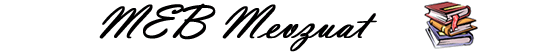 MİLLÎ EĞİTİM TEMEL KANUNU(1)—————————— (1) a) Bu Kanunda geçen "temel eğitim" deyimi 16/6/1983 tarih ve 2842 sayılı Kanunla getirilen ek 1 inci maddeyle "ilköğretim" olarak değiştirilmiş ve metne işlenmiştir. b) Bu Kanunda birlikte veya ayrı ayrı geçen "ilkokul" ve "ortaokul" ibareleri, 16/8/1997 tarih ve 4306 sayılı Kanunun 8 inci maddesiyle "ilköğretim okulu" olarak değiştirilmiş ve metne işlenmiştir. I – Kanunun kapsamı : Madde 1 – Bu Kanun, Türk milli eğitiminin düzenlenmesinde esas olan amaç ve ilkeler, eğitim sisteminin genel yapısı, öğretmenlik mesleği, okul bina ve tesisleri, eğitim araç ve gereçleri ve Devletin eğitim ve öğretim alanındaki görev ve sorumluluğu ile ilgili temel hükümleri bir sistem bütünlüğü içinde kapsar. BİRİNCİ KISIM Türk Milli Eğitim Sistemini Düzenleyen Genel Esaslar BİRİNCİ BÖLÜM Türk Milli Eğitiminin Amaçları I – Genel amaçlar: Madde 2 – Türk Milli Eğitiminin genel amacı,Türk Milletinin bütün fertlerini, 1. (Değişik: 16/6/1983 - 2842/1 md.) Atatürk inkılap ve ilkelerine ve Anayasada ifadesini bulan Atatürk milliyetçiliğine bağlı; Türk Milletinin milli, ahlaki, insani, manevi ve kültürel değerlerini benimseyen, koruyan ve geliştiren; ailesini, vatanını, milletini seven ve daima yüceltmeye çalışan, insan haklarına ve Anayasanın başlangıcındaki temel ilkelere dayanan demokratik, laik ve sosyal bir hukuk Devleti olan Türkiye Cumhuriyetine karşı görev ve sorumluluklarını bilen ve bunları davranış haline getirmiş yurttaşlar olarak yetiştirmek; 2. Beden, zihin, ahlak, ruh ve duygu bakımlarından dengeli ve sağlıklı şekilde gelişmiş bir kişiliğe ve karaktere, hür ve bilimsel düşünme gücüne, geniş bir dünya görüşüne sahip, insan haklarına saygılı, kişilik ve teşebbüse değer veren, topluma karşı sorumluluk duyan; yapıcı, yaratıcı ve verimli kişiler olarak yetiştirmek;3. İlgi, istidat ve kabiliyetlerini geliştirerek gerekli bilgi, beceri, davranışlar ve birlikte iş görme alışkanlığı kazandırmak suretiyle hayata hazırlamak ve onların, kendilerini mutlu kılacak ve toplumun mutluluğuna katkıda bulunacak bir meslek sahibi olmalarını sağlamak; Böylece bir yandan Türk vatandaşlarının ve Türk toplumunun refah ve mutluluğunu artırmak; öte yandan milli birlik ve bütünlük içinde iktisadi, sosyal ve kültürel kalkınmayı desteklemek ve hızlandırmak ve nihayet Türk Milletini çağdaş uygarlığın yapıcı, yaratıcı, seçkin bir ortağı yapmaktır. II – Özel amaçlar: Madde 3 – Türk eğitim ve öğretim sistemi, bu genel amaçları gerçekleştirecek şekilde düzenlenir ve çeşitli derece ve türdeki eğitim kurumlarının özel amaçları, genel amaçlara ve aşağıda sıralanan temel ilkelere uygun olarak tespit edilir. İKİNCİ BÖLÜM Türk Milli Eğitiminin Temel İlkeleri I – Genellik ve eşitlik: Madde 4 – Eğitim kurumları dil, ırk, cinsiyet ve din ayırımı gözetilmeksizin herkese açıktır. Eğitimde hiçbir kişiye, aileye, zümreye veya sınıfa imtiyaz tanınamaz. II – Ferdin ve toplumun ihtiyaçları: Madde 5 – Milli eğitim hizmeti, Türk vatandaşlarının istek ve kabiliyetleri ile Türk toplumunun ihtiyaçlarına göre düzenlenir. III – Yöneltme: Madde 6 – Fertler, eğitimleri süresince, ilgi, istidat ve kabiliyetleri ölçüsünde ve doğrultusunda çeşitli programlara veya okullara yöneltilerek yetiştirilirler. (Değişik: 16/8/1997 - 4306/3 md.) Milli eğitim sistemi, her bakımdan, bu yöneltmeyi gerçekleştirecek biçimde düzenlenir. Bu amaçla, ortaöğretim kurumlarına, eğitim programlarının hedeflerine uygun düşecek şekilde hazırlık sınıfları konulabilir. Yöneltmede ve başarının ölçülmesinde rehberlik hizmetlerinden ve objektif ölçme ve değerlendirme metotlarından yararlanılır. IV – Eğitim hakkı: Madde 7 – İlköğretim görmek her Türk vatandaşının hakkıdır. İlköğretim kurumlarından sonraki eğitim kurumlarından vatandaşlar ilgi, istidat ve kabiliyetleri ölçüsünde yararlanırlar. V – Fırsat ve imkan eşitliği: Madde 8 – Eğitimde kadın, erkek herkese fırsat ve imkan eşitliği sağlanır. Maddi imkanlardan yoksun başarılı öğrencilerin en yüksek eğitim kademelerine kadar öğrenim görmelerini sağlamak amacıyle parasız yatılılık, burs, kredi ve başka yollarla gerekli yardımlar yapılır. Özel eğitime ve korunmaya muhtaç çocukları yetiştirmek için özel tedbirler alınır. VI – Süreklilik: Madde 9 – Fertlerin genel ve mesleki eğitimlerinin hayat boyunca devam etmesi esastır. Gençlerin eğitimi yanında, hayata ve iş alanlarına olumlu bir şekilde uymalarına yardımcı olmak üzere, yetişkinlerin sürekli eğitimini sağlamak için gerekli tedbirleri almak da bir eğitim görevidir. VII – Atatürk İnkılap ve İlkeleri ve Atatürk Milliyetçiliği: Madde 10 – (Değişik: 16/6/1983 - 2842/2 md.) Eğitim sistemimizin her derece ve türü ile ilgili ders programlarının hazırlanıp uygulanmasında ve her türlü eğitim faaliyetlerinde Atatürk inkılap ve ilkeleri ve Anayasada ifadesini bulmuş olan Atatürk milliyetçiliği temel olarak alınır. Milli ahlak ve milli kültürün bozulup yozlaşmadan kendimize has şekli ile evrensel kültür içinde korunup geliştirilmesine ve öğretilmesine önem verilir. Milli birlik ve bütünlüğün temel unsurlarından biri olarak Türk dilinin, eğitimin her kademesinde, özellikleri bozulmadan ve aşırılığa kaçılmadan öğretilmesine önem verilir; çağdaş eğitim ve bilim dili halinde zenginleşmesine çalışılır ve bu maksatla Atatürk Kültür, Dil ve Tarih Yüksek Kurumu ile işbirliği yapılarak Mili Eğitim Bakanlığınca gereken tedbirler alınır. VIII – Demokrasi eğitimi: Madde 11 – (Değişik: 16/6/1983 - 2842/3 md.) Güçlü ve istikrarlı, hür ve demokratik bir toplum düzeninin gerçekleşmesi ve devamı için yurttaşların sahip olmaları gereken demokrasi bilincinin, yurt yönetimine ait bilgi, anlayış ve davranışlarla sorumluluk duygusunun ve manevi değerlere saygının, her türlü eğitim çalışmalarında öğrencilere kazandırılıp geliştirilmesine çalışılır; ancak, eğitim kurumlarında Anayasada ifadesini bulan Atatürk milliyetçiliğine aykırı siyasi ve ideolojik telkinler yapılmasına ve bu nitelikteki günlük siyasi olay ve tartışmalara karışılmasına hiçbir şekilde meydan verilmez. IX – Laiklik : Madde 12 – (Değişik: 16/6/1983 - 2842/4 md.) Türk milli eğitiminde laiklik esastır. Din kültürü ve ahlak öğretimi ilköğretim okulları ile lise ve dengi okullarda okutulan zorunlu dersler arasında yer alır. X – Bilimsellik: Madde 13 – Her derece ve türdeki ders programları ve eğitim metotlarıyle ders araç ve gereçleri, bilimsel ve teknolojik esaslara ve yeniliklere, çevre ve ülke ihtiyaçlarına göre sürekli olarak geliştirilir. Eğitimde verimliliğin artırılması ve sürekli olarak gelişme ve yenileşmenin sağlanması bilimsel araştırma ve değerlendirmelere dayalı olarak yapılır. Bilgi ve teknoloji üretmek ve kültürümüzü geliştirmekle görevli eğitim kurumları gereğince donatılıp güçlendirilir; bu yöndeki çalışmalar maddi ve manevi bakımından teşvik edilir ve desteklenir. XI – Planlılık : Madde 14 – Milli eğitimin gelişmesi iktisadi, sosyal ve kültürel kalkınma hedeflerine uygun olarak eğitim - insangücü - istihdam ilişkileri dikkate alınmak suretiyle, sanayileşme ve tarımda modernleşmede gerekli teknolojik gelişmeyi sağlayacak mesleki ve teknik eğitime ağırlık verecek biçimde planlanır ve gerçekleştirilir. Mesleklerin kademeleri ve her kademenin unvan, yetki ve sorumlulukları kanunla tespit edilir ve her derece ve türdeki örgün ve yaygın mesleki eğitim kurumlarının kuruluş ve programları bu kademelere uygun olarak düzenlenir. Eğitim kurumlarının yer, personel, bina, tesis ve ekleri, donatım, araç, gereç ve kapasiteleri ile ilgili standartlar önceden tespit edilir ve kurumların bu standartlara göre optimal büyüklükte kurulması ve verimli olarak işletilmesi sağlanır. XII – Karma eğitim: Madde 15 – Okullarda kız ve erkek karma eğitim yapılması esastır. Ancak eğitimin türüne, imkan ve zorunluluklara göre bazı okullar yalnızca kız veya yalnızca erkek öğrencilere ayrılabilir. XIII - Eğitim kampüsleri ve okul ile ailenin işbirliği:(1)Madde 16 – (Değişik: 25/6/2009-5917/17 md.)Aynı alan içinde birden fazla örgün ve/veya yaygın eğitim kurumunun bir arada bulunması halinde eğitim kampüsü kurulabilir ve bunların ortak ihtiyaçlarını karşılamak üzere eğitim kampüsü yönetimi oluşturulabilir. Eğitim kampüsü bünyesindeki ortak açık alan, kantin, salon ve benzeri yerlerin işlettirilmesi veya işletilmesi kampüs yönetimince yerine getirilir. Bu şekilde elde edilen gelirler, kampüsün ortak giderlerinde kullanılır. Eğitim kampüslerinin kuruluşu, yönetiminin oluşumu, gelirlerinin harcanması ve denetlenmesi ile bu fıkrada belirtilen diğer hususlar Maliye Bakanlığı ve Milli Eğitim Bakanlığınca müştereken hazırlanan yönetmelikle düzenlenir.Eğitim kurumlarının amaçlarının gerçekleştirilmesine katkıda bulunmak için okul ile aile arasında işbirliği sağlanır. Bu amaçla okullarda okul-aile birlikleri kurulur. Okul-aile birlikleri, okulların eğitim ve öğretim hizmetlerine etkinlik ve verimlilik kazandırmak, okulların ve maddi imkânlardan yoksun öğrencilerin zorunlu ihtiyaçlarını karşılamak üzere; aynî ve nakdî bağışları kabul edebilir, maddi katkı sağlamak amacıyla sosyal ve kültürel etkinlikler ve kampanyalar düzenleyebilir, okulların bünyesinde bulunan açık alan, kantin, salon ve benzeri yerleri işlettirebilir veya işletebilirler. Öğrenci velileri hiçbir surette bağış yapmaya zorlanamaz. Okul-aile birliklerinin kuruluş ve işleyişi, birlik organlarının oluşturulması ve seçim şekilleri, sosyal ve kültürel etkinliklerden sağlanan maddi katkılar, bağışların kabulü, harcanması ve denetlenmesi ile açık alan, kantin, salon ve benzeri yerlerin işlettirilmesi veya işletilmesinden sağlanan gelirlerin dağıtım yerleri ve oranları, harcanması ve denetlenmesine dair usul ve esaslar, Maliye Bakanlığı ve Milli Eğitim Bakanlığınca müştereken hazırlanan yönetmelikle düzenlenir. Milli Eğitim Bakanlığınca belirlenecek usul ve esaslar çerçevesinde, gerekli görülen hallerde il milli eğitim müdürlükleri; il sınırları içerisinde bulunan bir veya birden fazla eğitim kampüsü yönetiminin veya okul-aile birliğinin işlettirebileceği veya işletebileceği yerlere ilişkin ihaleleri bunlar adına yapmaya yetkilidir.Eğitim kampüsleri ve okul-aile birliklerinin gelirleri, genel bütçe gelirleri ile ilişkilendirilmeksizin eğitim kampüsü yönetimi ve okul-aile birliği adına bankalarda açılan özel hesaplarda tutulur.Eğitim kampüsü yönetimleri ve okul-aile birlikleri, bu madde kapsamında yapacakları işlemler ve düzenlenen kâğıtlar yönünden damga vergisi ve harçlardan muaf; bunlara ve bunlar tarafından yapılan bağış ve yardımlar ise veraset ve intikal vergisinden müstesnadır.—————————— (1) Bu madde başlığı”XIII – Okul ile ailenin işbirliği:” iken, 25/6/2009 tarihli ve 5917 sayılı Kanunun 17 inci maddesiyle metne işlendiği şekilde değiştirilmiştir. XIV – Her yerde eğitim: Madde 17 – Milli eğitimin amaçları yalnız resmi ve özel eğitim kurumlarında değil, aynı zamanda evde, çevrede, işyerlerinde, her yerde ve her fırsatta gerçekleştirilmeye çalışılır. Resmi, özel ve gönüllü her kuruluşun eğitimle ilgili faaliyetleri, Milli Eğitim amaçlarına uygunluğu bakımından Millİ Eğitim Bakanlığının denetimine tabidir. İKİNCİ KISIM Türk Milli Eğitim Sisteminin Genel Yapısı BİRİNCİ BÖLÜM Genel Hükümler I – Örgün ve yaygın eğitim: Madde 18 – Türk milli eğitim sistemi, örgün eğitim ve yaygın eğitim olmak üzere, iki anabölümden kurulur. Örgün eğitim, okul öncesi eğitimi, ilköğretim, ortaöğretim ve yükseköğretim kurumlarını kapsar. Yaygın eğitim, örgün eğitim yanında veya dışında düzenlenen eğitim faaliyetlerinin tümünü kapsar. İKİNCİ BÖLÜM Örgün Eğitim A) Okul öncesi eğitimi: I – Kapsam: Madde 19 – Okul öncesi eğitimi, mecburi ilköğrenim çağına gelmemiş çocukların eğitimini kapsar. Bu eğitim isteğe bağlıdır. II – Amaç ve görevler: Madde 20 – Okul öncesi eğitiminin amaç ve görevleri, milli eğitimin genel amaçlarına ve temel ilkelerine uygun olarak, 1. Çocukların beden, zihin ve duygu gelişmesini ve iyi alışkanlıklar kazanmasını sağlamak; 2. Onları ilk öğretime hazırlamak; 3. Şartları elverişsiz çevrelerden ve ailelerden gelen çocuklar için ortak bir yetişme ortamı yaratmak; 4. Çocukların Türkçeyi doğru ve güzel konuşmalarını sağlamaktır. III – Kuruluş : Madde 21 – (Değişik: 16/6/1983 - 2842/6 md.) Okul öncesi eğitim kurumları, bağımsız anaokulları olarak kurulabileceği gibi, gerekli görülen yerlerde ilköğretim okuluna bağlı anasınıfları halinde veya ilgili diğer öğretim kurumlarına bağlı uygulama sınıfları olarak da açılabilir. Okul öncesi eğitim kurumlarının nerelerde ve hangi önceliklere göre açılacağı, Milli Eğitim Bakanlığınca hazırlanacak bir yönetmelikle düzenlenir. (Mülga: 15/5/2008-5763/37 md.) B) İlköğretim: I – Kapsam: Madde 22 – (Değişik: 30/3/2012 - 6287/7 md.) Mecburi ilköğretim çağı 6-13 yaş grubundaki çocukları kapsar. Bu çağ çocuğun 5 yaşını bitirdiği yılın eylül ayı sonunda başlar, 13 yaşını bitirip 14 yaşına girdiği yılın öğretim yılı sonunda biter.II – Amaç ve görevler: Madde 23 – İlköğretimin amaç ve görevleri, milli eğitimin genel amaçlarına ve temel ilkelerine uygun olarak, 1. Her Türk çocuğuna iyi bir vatandaş olmak için gerekli temel bilgi, beceri, davranış ve alışkanlıkları kazandırmak; onu milli ahlak anlayışına uygun olarak yetiştirmek; 2. Her Türk çocuğunu ilgi, istidat ve kabiliyetleri yönünden yetiştirerek hayata ve üst öğrenime hazırlamaktır. 3. (Ek: 16/8/1997 - 4306/4 md.) İlköğretimin son ders yılının ikinci yarısında öğrencilere, ortaöğretimde devam edilebilecek okul ve programların hangi mesleklerin yolunu açabileceği ve bu mesleklerin kendilerine sağlayacağı yaşam standardı konusunda tanıtıcı bilgiler vermek üzere rehberlik servislerince gerekli çalışmalar yapılır. III – Kuruluş: a) İlköğretim kurumları: Madde 24 – (Değişik: 30/3/2012 - 6287/8 md.) İlköğretim kurumlarının ilkokul ve ortaokul olarak bağımsız okullar hâlinde kurulması esastır. Ancak imkân ve şartlara göre ortaokullar, ilkokullarla veya liselerle birlikte de kurulabilir.b) Kuruluş şekilleri: Madde 25 – (30/3/2012 - 6287/9 md.) İlköğretim kurumları; dört yıl süreli ve zorunlu ilkokullar ile dört yıl süreli, zorunlu ve farklı programlar arasında tercihe imkân veren ortaokullar ile imam-hatip ortaokullarından oluşur. Ortaokullar ile imam-hatip ortaokullarında lise eğitimini destekleyecek şekilde öğrencilerin yetenek, gelişim ve tercihlerine göre seçimlik dersler oluşturulur. Ortaokul ve liselerde, Kur’an-ı Kerim ve Hz. Peygamberimizin hayatı, isteğe bağlı seçmeli ders olarak okutulur. Bu okullarda okutulacak diğer seçmeli dersler ile imam-hatip ortaokulları ve diğer ortaokullar için oluşturulacak program seçenekleri Bakanlıkça belirlenir.(1)Nüfusun az ve dağınık olduğu yerlerde, köyler gruplaştırılarak, merkezi durumda olan köylerde ilköğretim bölge okulları ve bunlara bağlı pansiyonlar, gruplaştırmanın mümkün olmadığı yerlerde yatılı ilköğretim bölge okulları kurulur. —————————— (1) Bu fıkra 30/3/2012 - 6287/9 maddesiyle kabul edilmiş olup, metne işlenmiştir.C) Orta öğretim: I – Kapsam: Madde 26 – (Değişik: 30/3/2012 - 6287/10 md.) Ortaöğretim, ilköğretime dayalı, dört yıllık zorunlu, örgün veya yaygın öğrenim veren genel, mesleki ve teknik öğretim kurumlarının tümünü kapsar. Bu okulları bitirenlere ortaöğretim diploması verilir.II – Ortaöğretimden yararlanma hakkı: Madde 27 – İlköğretimini tamamlayan ve ortaöğretime girmeye hak kazanmış olan her öğrenci, ortaöğretime devam etmek ve ortaöğretim imkanlarından ilgi, istidat ve kabiliyetleri ölçüsünde yararlanmak hakkına sahiptir. III – Amaç ve görevler: Madde 28 – Ortaöğretimin amaç ve görevleri, Milli Eğitimin genel amaçlarına ve temel ilkelerine uygun olarak, 1. Bütün öğrencilere ortaöğretim seviyesinde asgari ortak bir genel kültür vermek suretiyle onlara kişi ve toplum sorunlarını tanımak, çözüm yolları aramak ve yurdun iktisadi sosyal ve kültürel kalkınmasına katkıda bulunmak bilincini ve gücünü kazandırmak, 2. Öğrencileri, çeşitli program ve okullarla ilgi, istidat ve kabiliyetleri ölçüsünde ve doğrultusunda yüksek öğretime veya hem mesleğe hem de yüksek öğretime veya hayata ve iş alanlarına hazırlamaktır. Bu görevler yerine getirilirken öğrencilerin istekleri ve kabiliyetleri ile toplum ihtiyaçları arasında denge sağlanır. IV – Kuruluş: Madde 29 – Ortaöğretim, çeşitli programlar uygulayan liselerden meydana gelir. Belli bir programa ağırlık veren okullara lise, teknik lise ve tarım meslek lisesi gibi eğitim dallarını belirleyen adlar verilir. Nüfusu az ve dağınık olan ve Milli Eğitim Bakanlığınca gerekli görülen yerlerde, ortaöğretimin, genel, mesleki ve teknik öğretim programlarını bir yönetim altında uygulayan çok programlı liseler kurulabilir. Ortaöğretim kurumlarının öğrenim süresi, uygulanan programın özelliğine göre, Milli Eğitim Bakanlığınca tespit edilir. V – Ortaöğretimde yöneltme: Madde 30 – Yöneltme ilköğretimde başlar; yanılmaları önlemek ve muhtemel gelişmelere göre yeniden yöneltmeyi sağlamak için ortaöğretimde de devam eder. Yöneltme esasları ve çeşitli programlar veya ortaöğretim okulları arasında yapılacak yatay ve dikey geçiş şartları, Milli Eğitim Bakanlığınca düzenlenir. VI – Yükseköğretime geçiş: Madde 31 – (Değişik: 16/6/1983 - 2842/10 md.) Lise veya dengi okulları bitirenler, yükseköğretim kurumlarına girmek için aday olmaya hak kazanır. Hangi yükseköğretim kurumlarına, hangi programları bitirenlerin nasıl girecekleri, giriş şartları Milli Eğitim Bakanlığı ile işbirliği yapılarak Yükseköğretim Kurulu tarafından tespit edilir. VII – İmam-hatip liseleri: Madde 32 – İmam - hatip liseleri, imamlık, hatiplik ve Kur'an kursu öğreticiliği gibi dini hizmetlerin yerine getirilmesi ile görevli elemanları yetiştirmek üzere, Milli Eğitim Bakanlığınca açılan ortaöğretim sistemi içinde, hem mesleğe hem yüksek öğrenime hazırlayıcı programlar uygulayan öğretim kurumlarıdır. VIII – Güzel sanatlar eğitimi: Madde 33 – Güzel sanatlar alanlarında özel istidat ve kabiliyetleri beliren çocukları küçük yaşlardan itibaren yetiştirmek üzere ilköğretim ve orta öğretim seviyesinde ayrı okullar açılabilir veya ayrı yetiştirme tedbirleri alınabilir. Özellikleri dolayısiyle bunların kuruluş, işleyiş ve yetiştirme ile ilgili esasları ayrı bir yönetmelikle düzenlenir. D) Yükseköğretim: I – Kapsam: Madde 34 – Yüksek öğretim, orta öğretime dayalı en az iki yıllık yüksek öğrenim veren eğitim kurumlarının tümünü kapsar. II – Amaç ve görevler: Madde 35 – Yüksek ögretimin amaç ve görevleri, milli eğitimin genel amaçlarına ve temel ilkelerine uygun olarak, 1. Öğrencileri ilgi, istidat ve kabiliyetleri ölçüsünde ve doğrultusunda yurdumuzun bilim politikasına ve toplumun yüksek seviyede ve çeşitli kademelerdeki insan gücü ihtiyaçlarına göre yetiştirmek; 2. Çeşitli kademelerde bilimsel öğretim yapmak; 3. Yurdumuzu ilgilendirenler başta olmak üzere, bütün bilimsel, teknik ve kültürel sorunları çözmek için bilimleri genişletip derinleştirecek inceleme ve araştırmalarda bulunmak; 4. Yurdumuzun türlü yönde ilerleme ve gelişmesini ilgilendiren bütün sorunları, Hükümet ve kurumlarla da elbirliği etmek suretiyle öğretim ve araştırma konusu yaparak sonuçlarını toplumun yararlanmasına sunmak ve Hükümetçe istenecek inceleme ve araştırmaları sonuçlandırarak düşüncelerini bildirmek; 5. Araştırma ve incelemelerinin sonuçlarını gösteren, bilim ve tekniğin ilerlemesini sağlayan her türlü yayınları yapmak; 6. Türk toplumunun genel seviyesini yükseltici ve kamu oyunu aydınlatıcı bilim verilerini sözle, yazı ile halka yaymak ve yaygın eğitim hizmetlerinde bulunmaktır. III – Kuruluş: a) Yükseköğretim kurumları: Madde 36 – (Değişik: 16/6/1983 - 2842/11 md.) Yükseköğretim kurumları şunlardır: 1. Üniversiteler, 2. Fakülteler, 3. Enstitüler, 4. Yüksekokullar, 5. Konservatuvarlar, 6. Meslek yüksekokulları 7. Uygulama ve araştırma merkezleri, Yükseköğretim kurumlarının amaçları, açılış, kuruluş ve işleyişleri ile öğretim elemanlarına ilişkin esaslar ve yükseköğretim kurumları ile ilgili diğer hususlar, özel kanunlarında belirlenir. b) Yükseköğretimin düzenlenmesi: Madde 37 – Yüksek öğretim, milli eğitim sistemi çerçevesinde, öğrencileri lisans öncesi, lisans ve lisans üstü seviyelerinde yetiştiren bir bütünlük içinde düzenlenir. Bu bütünlük içinde çeşitli görevleri yerine getiren ve farklı seviyelerde öğretim yapan kuruluşlar bulunur. Farklı seviyeler ve kuruluşlar arasında öğrencilere kabiliyetlerine göre, yatay ve dikey geçiş yolları açık tutulur. IV – Yükseköğretimin paralı oluşu: Madde 38 – Yüksek öğretim paralıdır. Başarılı olan fakat maddi imkanları elverişli olmayan öğrencilerin kayıt ücreti, imtihan harcı gibi her türlü öğrenim giderleri burs, kredi yatılılık ve benzeri yollarla sağlanır. Öğrenim harç ve ücretlerinin tutarları ve bunların ödenme tarzları ile burs ve kredilerin tutarları ve bunların veriliş esasları, Maliye Bakanlığı ile birlikle hazırlanacak yönetmelikle tespit edilir. (1) Bazı alanlar için mecburi hizmet karşılığı öğrenci yetiştirilmesi hakkındaki hükümler saklıdır. V – Yükseköğretim planlaması: Madde 39 – Yüksek öğretimde, öğretim elemanlarından, tesislerden ve öğrencinin zamanından en verimli bir şekilde yararlanmayı mümkün kılacak ve çeşitli bölgelerdeki yüksek öğretim kurumlarının dengeli bir şekilde gelişmesini sağlayacak tedbirler alınır; yüksek öğretimin bütününü kapsayan ve orta öğretimle ilgisini sağlayan bir planlama düzeni kurulur. ÜÇÜNCÜ BÖLÜM Yaygın Eğitim I – Kapsam, amaç ve görevler: Madde 40 – Yaygın eğitimin özel amacı, milli eğitimin genel amaçlarına ve temel ilkelerine uygun olarak, örgün eğitim sistemine hiç girmemiş yahut, herhangi bir kademesinde bulunan veya bu kademeden çıkmış vatandaşlara, örgün eğitimin yanında veya dışında, 1. Okuma - yazma öğretmek, eksik eğitimlerini tamamlamaları için sürekli eğitim imkanları hazırlamak, 2. Çağımızın bilimsel, teknolojik, iktisadi, sosyal ve kültürel gelişmelerine uymalarını sağlayıcı eğitim imkanları hazırlamak, 3. Milli kültür değerlerimizi koruyucu, geliştirici, tanıtıcı, benimsetici nitelikte eğitim yapmak, 4. Toplu yaşama, dayanışma, yardımlaşma, birlikte çalışma ve örgütlenme anlayış ve alışkanlıkları kazandırmak, 5. İktisadi gücün arttırılması için gerekli beslenme ve sağlıklı yaşama şekil ve usullerini benimsetmek, 6. Boş zamanları iyi bir şekilde değerlendirme ve kullanma alışkanlıkları kazandırmak, 7. Kısa süreli ve kademeli eğitim uygulayarak ekonomimizin gelişmesi doğrultusunda ve istihdam politikasına uygun meslekleri edinmelerini sağlayıcı imkanlar hazırlamak, 8. Çeşitli mesleklerde çalışmakta olanların hizmet içinde ve mesleklerinde gelişmeleri için gerekli bilgi ve becerileri kazandırmaktır. II – Kuruluş: Madde 41 – Yaygın eğitim, örgün eğitim ile birbirini tamamlayacak, gereğinde aynı vasıfları kazandırabilecek ve birbirinin her türlü imkanlarından yararlanacak biçimde bir bütünlük içinde düzenlenir. Yaygın eğitim, genel ve mesleki - teknik olmak üzere iki temel bölümden meydana gelir. Bu bölümler birbirini destekleyici biçimde hazırlanır. —————————— (1) Bu fıkradaki öğrenim harç ve ücretlerine ilişkin düzenlemenin yönetmelikle yapılmasını öngören kural Anayasa Mahkemesinin 26/3/1974 tarih ve E.1973/32, K. 1974/11 sayılı Kararı ile iptal edilmiştir. III – Koordinasyon: Madde 42 – Genel, mesleki ve teknik yaygın eğitim alanında görev alan resmi, özel ve gönüllü kuruluşların çalışmaları arasındaki koordinasyon Milli Eğitim Bakanlığınca sağlanır. Genel yaygın eğitim programlarının düzenleniş şekli yönetmelikle tespit edilir. Mesleki ve teknik yaygın eğitim faaliyetlerini yürüten Bakanlıklar ile özerk eğitim kurumları ve resmi ve özel işletmeler arasında Milli Eğitim Bakanlığınca sağlanacak koordinasyon ve işbirliğinin esasları kanunla düzenlenir. ÜÇÜNCÜ KISIM Öğretmenlik Mesleği 1 – Öğretmenlik : 1 – Öğretmenlik : (1)Madde 43 – Öğretmenlik, Devletin eğitim, öğretim ve bununla ilgili yönetim görevlerini üzerine alan özel bir ihtisas mesleğidir. Öğretmenler bu görevlerini Türk Milli Eğitiminin amaçlarına ve temel ilkelerine uygun olarak ifa etmekle yükümlüdürler.Öğretmenlik mesleğine hazırlık genel kültür, özel alan eğitimi ve pedagojik formasyon ile sağlanır.Yukarıda belirtilen nitelikleri kazanabilmeleri için, hangi öğretim kademesinde olursa olsun, öğretmen adaylarının yüksek öğrenim görmelerinin sağlanması esastır. Bu öğrenim lisans öncesi, lisans ve lisans üstü seviyelerde yatay ve dikey geçişlere de imkan verecek biçimde düzenlenir.(Ek fıkra: 30/6/2004-5204/1 md.) Öğretmenlik mesleği; adaylık döneminden sonra öğretmen, uzman öğretmen ve başöğretmen olmak üzere üç kariyer basamağına ayrılır. Adaylık dönemini başarıyla tamamlayanlar mesleğe öğretmen olarak atanır. (Ek fıkra: 30/6/2004-5204/1 md.) Kariyer basamaklarında yükselmede kıdem, eğitim ((…) (1) lisansüstü eğitim), etkinlikler (bilimsel, kültürel, sanatsal ve sportif çalışmalar) ve sicil (iş başarımı) puanları ile sınav sonuçları esas alınır. Değerlendirme 100 tam puan üzerinden yapılır. Değerlendirme puanının % 10'unu kıdem, % 20'sini eğitim, % 10'unu etkinlikler, % 10'unu sicil (iş başarımı) ve % 50'sini de sınav puanı oluşturur. (1)(Ek fıkra: 30/6/2004-5204/1 md.) Kariyer basamaklarında yükselecekler değerlendirme puanlarına göre başarı sıralamasına alınır. Değerlendirmeye alınmak için sınav tam puanının en az % 60'ını almış olmak şartı aranır.(Ek fıkra: 30/6/2004-5204/1 md.) Sınav yılda bir defa olmak üzere ÖSYM'ce yapılır.(Ek fıkra: 30/6/2004-5204/1 md.) Alanında ya da eğitim bilimleri alanında tezli yüksek lisans öğrenimini tamamlamış öğretmenlerden uzman öğretmenlik, doktora öğrenimini tamamlamış olan öğretmenlerden ise başöğretmenlik için sınav şartı aranmaz. Bu durumda olan öğretmenler kıdem, (…) (1) etkinlikler (bilimsel, kültürel, sanatsal ve sportif çalışmalar) ve sicil (iş başarımı) ölçütlerine göre değerlendirilir.(1)––––––––––––(1) Anayasa Mahkemesi’nin 21/5/2008 tarihli ve E.: 2004/83, K.: 2008/107 sayılı Kararı ile; bu maddeye 30/6/2004 tarihli ve 5204 sayılı Kanunun 1 inci maddesiyle eklenen bu fıkrada yer alan “ … hizmet içi eğitim, …” ibaresi iptal edilmiş olup, İptal Kararının Resmi Gazete’de yayım tarihi olan 18/3/2009 tarihinden başlayarak bir yıl sonra yürürlüğe gireceği hüküm altına alınmıştır.(Ek fıkra: 30/6/2004-5204/1 md.; İptal: Anayasa Mahkemesi’nin 21/5/2008 tarihli ve E.: 2004/83, K.: 2008/107 sayılı Kararı ile.)(Ek fıkra: 30/6/2004-5204/1 md.; İptal: Anayasa Mahkemesi’nin 21/5/2008 tarihli ve E.: 2004/83, K.: 2008/107 sayılı Kararı ileII – Milli Eğitim Bakanlığına bağlı "Eğitim Yüksekokulu " açma yetkisi: Madde 44 – (Değişik: 16/6/1983 - 2842/12 md.) Öğretmenlik formasyonu veren ve öğretmen yetiştiren Milli Eğitim Bakanlığına bağlı eğitim yüksekokulları, Yükseköğretim Kurulunun görüşü alınarak, Bakanlar Kurulu kararı ile kurulabilirler. III – Öğretmenlerin nitelikleri ve seçimi: Madde 45 – Öğretmen adaylarında genel kültür, özel alan eğitimi ve pedagöjik formasyon bakımından aranacak nitelikler Milli Eğitim Bakanlığınca tespit olunur. (Değişik: 16/6/1983 - 2842/13 md.) Öğretmenler,öğretmen yetiştiren yükseköğretim kurumlarından ve bunlara denkliği kabul edilen yurtdışı yükseköğretim kurumlarından mezun olanlar arasından, Milli Eğitim Bakanlığınca seçilirler. Yüksek öğrenimleri sırasında pedagojik formasyon kazanmamış olanların ihtiyaç duyulan alanlarda, öğretmenliğe atanmaları halinde bu gibilerin adaylık dönemi içinde yetişmeleri için Milli Eğitim Bakanlığınca gerekli tedbirler alınır. Hangi derece ve türdeki eğitim, öğretim, teftiş ve yönetim görevlerine, hangi seviye ve alanda öğrenim görmüş olanların ne gibi şartlarla seçilebilecekleri yönetmelikle düzenlenir. IV – Öğretmenlerin bölge hizmeti: Madde 46 – Öğretmenlikte yurdun çeşitli bölgelerinde görev yapmak esastır. Hizmet bölgeleri ve ihtiyaçlara göre bu bölgelerarası yer değiştirme esasları yönetmelikle düzenlenir. V – Uzman ve usta ögreticiler: Madde 47 – (Değişik: 16/6/1983 - 2842/14 md.) Örgün ve yaygın eğitim kurumlarında ve hizmetiçi yetiştirme kurs,seminer ve konferanslarında uzman ve usta öğreticiler de geçici veya sürekli olarak görevlendirilebilir. Öğretim tür ve seviyelerine göre uzman ve usta öğreticilerin seçimlerinde aranacak şartlar, görev ve yetkileri, yönetmeliklerle tespit edilir. VI – Öğretmenlerin hizmet içi yetiştirilmesi: Madde 48 – Öğretmenlerin daha üst öğrenim görmelerini sağlamak üzere yaz ve akşam okulları açılır veya hizmet içinde yetiştirilmeleri maksadıyle kurslar ve seminerler düzenlenir. Yaz ve akşam okulları öğretmen yetiştiren kurumlarca açılır; bunlara devam ederek yeterli krediyi dolduran öğretmenlere o kurumun belge veya diploması verilir. Milli Eğitim Bakanlığınca açılan kurs ve seminerlere devam edenlerden başarı sağlayanlara belge verilir. Bu belgelerin, öğretmenlerin atama, yükselme ve nakillerinde ne ölçüde ve nasıl değerlendirileceği yönetmelikle düzenlenir. VII – Yurt içi ve yurt dışı yetişme imkanları: Madde 49 – Yurt içinde ve dışında daha üst öğrenim yapmak veya bilgi, görgü ve ihtisaslarını arttırmak isteyen öğretmenlerin belli şartlarla, aylıklı veya aylıksız izinli sayılmaları sağlanır; bu şartlar, milli eğitimin ihtiyaçları gözönünde tutularak, hazırlanacak yönetmelikle belirtilir. VIII – Öğretmen konutları: Madde 50 – Milli Eğitim Bakanlığınca gerekli görülen yerlerde, özellikle mahrumiyet bölgelerinde görevli öğretmenlere konut sağlanır. Konutlar okul binaları ile birlikte planlanır ve yapılır. Eski eğitim kurumlarının konut ihtiyacı bir plana bağlanır ve bu konutların yapımı için, her yıl Milli Eğitim Bakanlığı Bütçesine gerekli ödenek konur. DÖRDÜNCÜ KISIM Okul Binaları ve Tesisleri Okul yapıları ve taşınmazları (1) Madde 51 – Her derece ve türdeki eğitim kurumlarına ait bina ve tesisler çevrenin ihtiyaçlarına ve uygulanacak programların özelliklerine göre Milli Eğitim Bakanlığınca planlanır ve yaptırılır. Bu maksatla her yıl Milli Eğitim Bakanlığı bütçesine gerekli ödenek konur. Arsa temini ile okul bina ve tesislerin yapım ve donatımında, Devletin azami imkanlarının kullanılması yanında vatandaşların her türlü yardımlarından da yararlanılır ve yardımlar teşvik edilir ve değerlendirilir. (Ek fıkra: 3/12/2003-5005/1 md.; Değişik dördüncü fıkra: 24/7/2008-5793/3 md.) Milli Eğitim Bakanlığına tahsisli Hazine mülkiyetindeki taşınmazların Milli Eğitim Bakanlığı ile mutabık kalınarak tahsislerini kaldırmaya ve 5018 sayılı Kamu Malî Yönetimi ve Kontrol Kanununun 46 ncı maddesine bağlı olmaksızın satışına Maliye Bakanı yetkilidir. Ayrıca bu taşınmazlardan Milli Eğitim Bakanlığınca uygun görülenler, Maliye Bakanlığı tarafından, 24/11/1994 tarihli ve 4046 sayılı Özelleştirme Uygulamaları Hakkında Kanun hükümleri çerçevesinde özelleştirilmek üzere Özelleştirme İdaresi Başkanlığına bildirilir. Bunun üzerine söz konusu taşınmazlar Özelleştirme Yüksek Kurulunca özelleştirme kapsam ve programına alınır. Özelleştirme uygulamasına ilişkin iş ve işlemler 4046 sayılı Kanuna göre Özelleştirme İdaresi Başkanlığınca yürütülür. ––––––––––––––––––(1) Bu madde başlığı”I-Okul yapıları:” iken, 3/12/2003 tarihli ve 5005 sayılı Kanunun 1 inci maddesiyle metne işlendiği şekilde değiştirilmiştir.(Ek fıkra: 3/12/2003-5005/1 md.; Değişik beşinci fıkra: 24/7/2008-5793/3 md.) 4046 sayılı Kanun hükümleri çerçevesinde taşınmazların özelleştirilmesi sonucu elde edilecek gelirler, özelleştirme giderleri düşüldükten sonra Hazineye aktarılır. Bu taşınmazların satışından elde edilen gelirleri, bir yandan genel bütçenin (B) işaretli cetveline gelir, diğer yandan ihtiyaç duyulan yerlerde okul yapımı ve onarımı amacıyla kullanılmak üzere Milli Eğitim Bakanlığı bütçesine ödenek kaydetmeye Maliye Bakanı yetkilidir. Sermaye ödenekleri yılı yatırım programıyla ilişkilendirilir. BEŞİNCİ KISIM Eğitim Araç ve Gereçleri I – Kapsam: Madde 52 – Eğitim araç ve gereçleri, eğitim kurumlarında kullanılacak ders kitapları ile öğretmen ve öğrencilere kaynak ve yardımcı olacak basılı eğitim malzemesini, milli eğitimin genel amaçlarının gerçekleşmesine yararlı olacak diğer eserleri ve eğitim araç ve gereçlerini kapsar. II – Görev: Madde 53 – Milli Eğitim Bakanlığı, kendisine bağlı eğitim kurumlarının eğitim araç ve gereçlerini, gelişen eğitim teknolojisine ve program ve metotlara uygun olarak sağlamak, geliştirmek, yenileştirmek, standartlaştırmak, kullanılma süresini ve telif haklarını ve ders kitabı fiyatlarını tespit etmek, paralı veya parasız olarak ilgililerin yararlanmasına sunmakla görevlidir. III – Görevin yerine getirilmesi: Madde 54 – Milli Eğitim Bakanlığı eğitim araç ve gereçlerini, 1. Hazırlamak, imal etmek ve satın almak; 2. Kişilere veya kuracağı komisyonlara veya yarışmalar düzenleyerek hazırlatmak; 3. Özel kesimce hazırlananlar veya imal edilenler arasından seçmek veya tavsiye etmek suretiyle 53 üncü maddede belirtilen görevini yerine getirir. IV – Okullarda okutulacak kitapların tespiti ve ücret ödenmesi: Madde 55 – (Değişik: 3/12/2003 - 5005/2 md.) (İptal birinci fıkra: Anayasa Mahkemesi’nin 15/5/2008 tarihli, E.: 2004/1, K.: 2008/106 sayılı Kararı ile.)Millî Eğitim Bakanlığınca hazırlanacak veya hazırlatılacak kitaplar ile eğitim araç ve gereçlerini hazırlama, inceleme ve redaksiyonunda görevlendirilenlere ücret ödenir.Ders kitaplarına ilişkin yarışmalarda derece alanlara verilecek ödülün ödeme, usul ve esasları ile miktarı yönetmelikle belirlenir.Özel kesimce hazırlanan ve okullarda ders kitabı olarak okutulmak üzere Millî Eğitim Bakanlığına gönderilen eserler ücret karşılığı incelenir.Ders kitaplarının kabulü, uygunluk süresi, telif hakkı ve ücretlerle ilgili esaslar; inceleme işlemleri ve alınacak inceleme ücreti miktarı; Millî Eğitim Bakanlığınca incelettirilecek eserler için ödenecek ücret miktarı; ders kitaplarının hazırlanması ve incelenmesinde aranacak kriterler ile ders kitabı üreten yayın evlerinde aranacak kriterler; ders kitabı dışındaki diğer kitap ve eğitim araçlarının kullanımı ve bunlardan hangileri için inceleme ücreti alınacağı ve ödeneceği ile ilgili esas ve usuller Millî Eğitim Bakanlığınca çıkarılacak yönetmelikle düzenlenir.ALTINCI KISIM Eğitim ve Öğretim Alanındaki Görev ve Sorumluluk I – Yürütme, gözetim ve denetim: Madde 56 – Eğitim ve öğretim hizmetinin, bu kanun hükümlerine göre Devlet adına yürütülmesinden, gözetim ve denetiminden Milli Eğitim Bakanlığı sorumludur. II – Yasaklık: Madde 57 – Askeri maksatlarla açılacak okullar hariç, bu kanun hükümlerine aykırı hiç bir eğitim faaliyetinde bulunulamaz. III – Okul açma yetkisi: Madde 58 – (Değişik: 16/6/1983 - 2842/16 md.) Türkiye'de ilköğretim okulu, lise veya dengi okullar, Milli Eğitim Bakanlığının izni olmaksızın açılamaz. Milli Eğitim Bakanlığı veya diğer bir bakanlık tarafından açılmış veya açılacak okullar (Askeri liseler dahil) ile özel okulların derecelerinin tayini, Milli Eğitim Bakanlığına aittir. Askeri eğitim kurumlarının dereceleri, Milli Savunma Bakanlığı ile birlikte tespit edilir. Diğer bakanlıklara bağlı lise ve dengi okulların program ve yönetmelikleri, ilgili bakanlıkla Milli Eğitim Bakanlığı tarafından birlikte yapılır ve Milli Eğitim Bakanlığınca onanır. Diğer bakanlıklara bağlı okullar, Milli Eğitim Bakanlığının gözetim ve denetimine tabidir. Gözetim ve denetim sonunda uygun eğitim ortamı ve niteliği taşımayan kurumların denkliği usulüne uygun şekilde Milli Eğitim Bakanlığınca iptal edilir. Buna ait esaslar Bakanlar Kurulunca çıkarılan bir yönetmelikle düzenlenir. IV – Yurt dışı eğitim: Madde 59 – Türk vatandaşlarının yurt dışında eğitim, öğrenim ve ihtisas görmeleri ile ilgili Devlet hizmetlerinin düzenlenmesinden (askeri öğrenciler hariç), Milli Eğitim Bakanlığı sorumludur. YEDİNCİ KISIM Son Hükümler I – Kenar başlıkları: Madde 60 – Bu kanunun madde kenar başlıkları, sadece ilgili oldukları maddelerin konusunu ve maddeler arasındaki sıralama ve bağlantıyı göstermekte olup kanun metnine dahil değildir. II – Kaldırılan hükümler: Madde 61 – 1340 tarih ve 439 sayılı Orta Tedrisat Muallimleri Kanununun 3 üncü maddesi, 22/3/1926 tarih ve 789 sayılı Maarif Teşkilatına dair Kanunun 3 ve 4 üncü maddeleri, 6/6/1949 tarih ve 5429 sayılı Milli Eğitim Bakanlığına bağlı okullarda okutturulacak ders kitaplarının seçilmesi, basılması ve dağıtılması hakkında Kanun, 5/1/1961 tarih ve 222 sayılı İlköğretim ve Eğitim Kanununun 69 uncu maddesi ve diğer kanunların bu kanuna aykırı hükümleri, bu kanunun yayımı tarihinde, yürürlükten kalkar. III – Yönetmelikler: Madde 62 – Bu kanunda sözü geçen yönetmelikler, Kanunda belirtilen genel amaç ve temel ilkelere uygun olarak Milli Eğitim Bakanlığınca, kanunun yürürlüğe girmesinden itibaren en geç bir yıl içinde çıkarılır. Ek Madde 1 – (Ek: 16/6/1983 - 2842/17 md.) 14/6/1973 tarihli ve 1739 sayılı Milli Eğitim Temel Kanununda geçen "temel eğitim" terimi "ilköğretim" olarak değiştirilmiştir. Geçici Madde 1 – Bu kanunun yürürlüğe girdiği tarihte, yüksek öğrenim kurumlarında öğrenci bulunanlar hakkında 38 inci madde hükmü uygulanmaz. Geçici Madde 2 – (Ek: 16/6/1983 - 2842/18 md.; Mülga: 16/8/1997 - 4306/9 md.)GEÇİCİ MADDE 3 – (Ek:30/3/2012 - 6287/11 md.) Zorunlu ortaöğretim 2012-2013 eğitim-öğretim yılından itibaren uygulanmaya başlanır. Bakanlar Kurulu uygulamayı bir eğitim-öğretim yılı ertelemeye yetkilidir.IV – Yürürlük: Madde 63 – Bu Kanun yayımı tarihinde yürürlüğe girer. V – Yürütme: Madde 64 – Bu Kanunu Bakanlar Kurulu yürütür. 